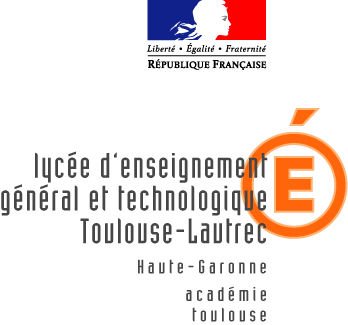 Signature : ---------------------------------------------------------------------------------------------------------------------------Exclusion prononcée par M/Mme : ……………………………………………………………………………………………………..Suite à une exclusion de cours, l’élève a été accueilli en vie scolaire et pris en charge.Signature : 